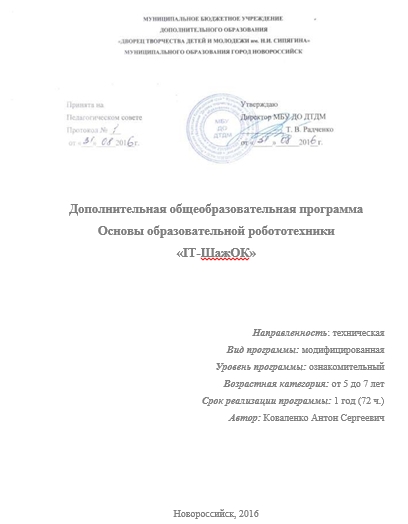 ПАСПОРТ ПРОГРАММЫСОДЕРЖАНИЕ1.ПОЯСНИТЕЛЬНАЯ ЗАПИСКАВ настоящее время обществу необходима личность, способная самостоятельно ставить перед собой цели, моделировать пути их решения, работать с разными источниками информации, оценивать их и на этой основе формулировать собственное мнение. Современный человек должен ориентироваться в потоке информации постоянно меняющегося мира, адекватно воспринимать появление нового, быть готовым постоянно совершенствоваться.Робототехника - одно из самых передовых направлений науки и техники, а образовательная робототехника - это новое междисци-плинарное направление обучения детей, интегрирующее знания о физике, мехатронике, технологии, математике, кибернетике и ИКТ, позволяющее вовлечь в процесс инновационного научно-техниче-ского творчества обучающихся разного возраста. Она направлена на популяризацию научно-технического творчества и повышение пре-стижа инженерных профессий, развитие у детей навыков практического решения актуальных инженерно-техни-ческих задач и работы с техникой.	Программа Основы образовательной робототехники «IT-ШажОК» для обучающихся в возрасте 5-7 лет разработана на основе:- авторской программы курса «Первые шаги в робототехнике» авторов Меденец Н.А., Селедец Р.А., Середа И.А. , рассмотренной и утвержденной на заседании Ученого совета ГБОУ Краснодарского края ККИДППО от 02.07.2014 г. протокол № 3;- сборника методических рекомендаций и практикумов: Образовательная робототехника Lego WeDo. А.В.Корягина;- рабочей тетради: Образовательная робототехника Lego WeDo. А.В.Корягина;- методического пособия «Использование Лего-технологий в образовательной деятельности» (опыт работы межшкольного методического центра       г. Аши) Е.В. Бухмастова и др.в соответствии с:- письмом Министерства образования и науки России от 11.12.2006                    № 06-1844 «О примерных требованиях к программам дополнительного образования детей»;- письмом Министерства образования и науки России от 18.11.2015                    № 09-3242 «О направлении информации» (Методические рекомендации по проектированию дополнительных общеразвивающих программ (включая разноуровневые программы));- требованиями Федерального государственного образовательного стандарта начального общего образования (ФГОС НОО), утвержденного приказом Министерства образования и науки Российской Федерации от 06.10.2009       № 373.- требованиями Федерального государственного образовательного стандарта дошкольного образования (ФГОС ДО), утвержденного приказом Министерства образования и науки Российской Федерации от 17.10.2013   № 1155;- письмом Министерства образования и науки Краснодарского края             «О рекомендациях по составлению рабочих программ учебных предметов, курсов и календарно-тематического планирования» от 17.07.2015 № 47-10474/15-14.	В программе по Основы образовательной робототехники «IT-ШажОК» соблюдается преемственность с Федеральным государственным образовательным стандартом дошкольного образования; учитываются возрастные и психологические особенности детей, обучающихся на ступени начального общего образования, учитываются межпредметные связи.Настоящая программа предлагает использование образовательных конструкторов Lego Education «Простые механизмы» и Lego Education WeDo как инструмента для обучения детей конструированию и моделированию, а также управлению роботом на занятиях по робототехнике. Данная программа имеет техническую направленность. Отличительной особенностью данной программы от существующих программ является ее направленность не только на конструирование и программирование Lego-моделей, но и на умение анализировать и сравнивать различные модели, искать методы исправления недостатков и использования преимуществ, приводящих в итоге к созданию конкурентно способной модели.Актуальность и практическая значимость данной программы обусловлена тем, что полученные на занятиях знания становятся для ребят необходимой теоретической и практической основой их дальнейшего участия в техническом творчестве, выборе будущей профессии, в определении жизненного пути. Овладев же навыками творчества сегодня, они, в дальнейшем, сумеют применить их с нужным эффектом в своих трудовых делах. Данная программа помогает раскрыть творческий потенциал обучающегося, определить его резервные возможности, осознать свою личность в окружающем мире, способствует формированию стремления стать мастером, исследователем, новатором.Содержание данной программы построено таким образом, что обучающиеся под руководством педагога смогут не только создавать модели посредством конструктора Lego Education «Простые механизмы» и роботов из Lego Education WeDo , следуя предлагаемым пошаговым инструкциям, но и, проводя эксперименты, узнавать новое об окружающем их мире.  Полученное знание служит при этом и доказательством истинности (или ложности) выдвинутых юными экспериментаторами тех или иных теоретических предположений, поскольку именно в ходе творчества они подтверждаются или опровергаются практикой. Отличительной особенностью данной программы является то, что она построена на обучении в процессе практики.Новизна данной программы заключается в изменении подхода к обучению детей, что позволяет им в форме познавательной деятельности раскрыть практическую целесообразность LEGO-конструирования, развить необходимые в дальнейшей жизни приобретенные умения и навыки. Интегрирование различных образовательных областей открывает возможности овладения новыми навыками и расширения круга интересов.Программа нацелена не столько на обучение детей, сколько на создание условий для самовыражения личности ребенка. Каждый ребенок любит и хочет играть, но готовые игрушки лишают ребенка возможности творить самому. LEGO-конструктор открывает ребенку новый мир, предоставляет возможность в процессе работы приобретать такие социальные качества как любознательность, активность, самостоятельность, ответственность, взаимопонимание, навыки продуктивного сотрудничества, повышения самооценки через осознание «я умею, я могу», настроя на позитивный лад, снятия эмоционального и мышечного напряжения. Развивается умение пользоваться инструкциями и чертежами, схемами, формируется логическое, проектное мышление.В ходе образовательной деятельности дети становятся строителями, архитекторами и творцами, играя, они придумывают и воплощают в жизнь свои идеи. Кроме того, изложение материала идет в занимательной форме, обучающиеся знакомятся с основами конструирования и робототехники шаг за шагом, практически с нуля. Избегая сложных математических формул, на практике, через эксперимент, обучающиеся постигают физику процессов, происходящих в моделях и роботах, включая двигатели, датчики.Простота в построении модели в сочетании с большими конструктивными возможностями конструктора позволяют детям в конце занятия увидеть сделанную своими руками модель, которая выполняет поставленную ими же  задачу.Уже на начальной стадии приобщения к процессу творчества, при репродуктивном конструировании (по готовым инструкциям и схемам) и сборке робота по образу и подобию уже существующих, обучающиеся приобретают для себя немало новых научных и технических знаний. В поиске решения технических задач претворяются в жизнь основные ступени творческого мышления. Это, прежде всего, отражение в сознании человека окружающей его среды, поступление к нему конкретной информации о ее состоянии, концентрация имеющихся знаний и опыта, отбор и анализ фактов, их сопоставление и обобщение, мысленное построение новых образов, установление их сходства и различия с существующими реальными объектами, а также в известной степени идеализация (схемные решения в общих чертах), абстрагирование (отвлечение от реальных условий), конкретизация, предвидение, воображение.Применение конструкторов Lego, позволяет существенно повысить мотивацию обучающихся, организовать их творческую и исследовательскую работу. Целью использования программы Основы образовательной робототехники «IT-ШажОК» в системе образования является овладение навыками начального технического конструирования и программирования через изучение понятий конструкций и их основных свойств. Задачи: развитие индивидуальных способностей ребенка; повышение интереса к учебным предметам посредством конструктора Lego;формирование творческого подхода к решению поставленной задачи, а также представления о том, что большинство задач имеют несколько решений;формирование целостной картины мира;развитие умения довести решение задачи до работающей модели;развитие логического, абстрактного и образного мышления; развитие регулятивной структуры деятельности, включающей целеполагание, планирование (умение составлять план действий и применять его для решения практических задач), прогнозирование (предвосхищение будущего результата при различных условиях выполнения действия), контроль, коррекцию и оценку;развитие научно-технического и творческого потенциала личности ребенка путем организации его деятельности в процессе интеграции начального инженерно-технического конструирования и основ робототехники.Теоретические и практические знания по лего-конструированию и робототехнике значительно углубят знания обучающихся по ряду разделов окружающего мира,  литературы, технологии, математики и информатики.Курс Основы образовательной робототехники «IT-ШажОК» является ознакомительным и не предполагает наличия у обучаемых навыков в области робототехники и программирования. Уровень подготовки детей может быть разным.Многие работы в лего-конструировании и робототехнике направлены на улучшение, преобразование окружающего мира, что позволяет ориентировать детей на социально-преобразующую добровольческую деятельность.Выполняя различные задания по лего-конструированию и робототехнике, дети овладевают техническими навыками, получают необходимые знания о способах соединения лего-деталей, учатся работать с рабочими листами, понимать схемы, планировать свою работу.Важным является и тот факт, что в процессе виртуального конструирования у школьников формируются навыки компьютерной грамотности: навыки и умения, необходимые в работе с различными видами цифрового оборудования.В содержании программы присутствуют все направления, решающие многие воспитательные и образовательные задачи, которые актуальны в период перехода на новые стандарты.Данная программа реализуется в МБУ ДО «Дворец творчества детей и молодежи им. Н.И. Сипягина» муниципального образования г. Новороссийска рассчитана на 1 год обучения - 72 часа и предназначена для детей в возрасте             5 - 7 лет.Периодичность проведения занятий: 2 раза в неделю.Продолжительность одного занятия - 1 часа (каждый час по 30 мин.).Нормы наполнения групп – 8 детей.Формы организации учебно-воспитательного процесса: индивидуальная и групповая.Ожидаемые результаты и способы определения результативностиОсновными личностными результатами, формируемыми при изучении курса «Основы образовательной робототехники», являются:- ответственное отношение к информации с учетом правовых и этических аспектов ее распространения; - развитие чувства личной ответственности за качество окружающей информационной среды;- способность увязать учебное содержание с собственным жизненным опытом, понять значимость подготовки в области лего-конструирования и робототехники  в условиях развивающегося общества; - готовность к повышению своего образовательного уровня;- способность и готовность к принятию ценностей здорового образа жизни за счет знания основных гигиенических, эргономических и технических условий безопасной эксплуатации средств лего-конструирования и робототехники.Основными метапредметными результатами, формируемыми при  изучении курса «Основы образовательной робототехники», являются:Регулятивные УУД:понимать, принимать и сохранять учебную задачу;планировать и действовать  по плану;контролировать процесс и результаты деятельности, вносить коррективы;адекватно оценивать свои достижения;осознавать трудности, стремиться их преодолевать, пользоваться различными видами помощи.Познавательные УУД:осознавать познавательную задачу;читать, слушать, извлекать информацию, критически её оценивать;понимать  информацию в разных формах  (схемы,  модели,  рисунки),          переводить её в словесную форму;проводить  анализ,  синтез,  аналогию,  сравнение,  классификацию,         обобщение;устанавливать причинно-следственные  связи, подводить  под  понятие, доказывать и т.д.Коммуникативные УУД:аргументировать свою точку зрения; признавать возможность существования различных точек зрения и права каждого иметь свою; уметь с достаточной полнотой и точностью выражать свои мысли; владеть монологической и диалогической формами речи;быть готовым к общению и сотрудничеству со сверстниками и        взрослыми в процессе образовательной, общественно-полезной, учебной и исследовательской, творческой деятельности.Основные предметные результаты изучения робототехники отражают:- развитие основных навыков и умений использования компьютерных устройств;- формирование представления о простейших основах механики: деталях и их назначении, конструкции и ее свойствах, способах соединения, механизмах и их разновидностях;- развитие навыков составления технологической последовательности изготовления конструкций;- конструировать по условиям, заданным взрослым, по образцу, по чертежу, по заданной схеме и самостоятельно строить схему;- развитие алгоритмического мышления, необходимого для профессиональной деятельности в современном обществе; развитие умений составить и записать последовательность действий для конкретного исполнителя; - формирование умений структурирования информации, умения выбирать способ представления данных в соответствии с поставленной задачей — таблицы, схемы, с использованием соответствующих программных средств;- формирование навыков и умений безопасного и целесообразного поведения при работе с компьютерными программами и в Интернете, умения соблюдать нормы информационной этики и права.Система оценки планируемых результатовПредусматриваются различные формы подведения итогов реализации дополнительной образовательной программы:- выполнение проектных работ;- соревнования;- отчеты обучающихся со своими работами по итогам изучения раздела (создание видео отчета);- подготовка информационных буклетов о проделанной работе;- отзывы преподавателя и родителей на сайте образовательного учреждения.Для оценки предметных и метапредметных (ИKT-компетентность) результатов рекомендуется проводить входной, промежуточный и итоговый контроль по критериям.Таблица  1.1  - Критерии оценки предметных и метапредметных результатов (ИКТ-компетентность) в рамках изучения курса Основы образовательной робототехники «IT-ШажОК»2. УЧЕБНО-ТЕМАТИЧЕСКИЙ ПЛАНТаблица 2.1 -  Примерное тематическое планированиеСОДЕРЖАНИЕ ПРОГРАММЫОсновы образовательной робототехники «IT-ШажОК»Структура содержания программы Основы образовательной робототехники «IT-ШажОК» определяется двумя укрупнёнными разделами:- лего-конструирование;- введение в робототехнику.РАЗДЕЛ 1. Лего-конструирование (32 часа)Глава 1. Введение в лего-конструирование (3 часа)Тема 1. Мир ЛегоИстория создания конструктора Lego. Информация о имеющихся конструкторах компании ЛЕГО, их функциональном назначении и отличии.Правила организации рабочего места. Правила и приемы безопасной работы с конструктором Lego. Практическая работа №1. Механический манипулятор «Хваталка».Используя балки и штифты, создается механизм, способный изменять длину и захватывать детали. Построение модели по образцу.Тема 2. Конструкция. Свойства конструкции Понятие конструкции. Основные свойства при построении конструкции (равновесие, устойчивость, прочность). Способы описания конструкции (рисунок, схема и чертеж) их достоинства и недостатки. Практическая работа № 2. «Фантастическое животное». Из деталей, которые имеются в наборе, собирается сказочное или фантастическое животное. И ему дается имя. Практическая работа № 3. «Динозавр».Используя балки и штифты, создается механизм, способный изменять длину. Построение модели по образцу, в соответствии со схемой виртуальной 3D модели.Глава 2. Колеса и оси (5 часов)Тема 1. Колеса и оси Понятие о простых механизмах и их разновидностях. Примеры применения простых механизмов в быту и технике. Колесо. Ось.  Практическая работа № 4. Модель «Мельница».Построение модели по образцу, в соответствии со схемой виртуальной 3D модели.Практическая работа № 5. Модель «Машинка».Построение модели по образцу, используя инструкции, входящие в набор LEGO Education «Простые механизмы».Практическая работа № 6. Модель «Дворники».Построение модели по образцу, в соответствии со схемой виртуальной 3D модели.Практическая работа № 7. Модель «Буровая вышка».Построение модели по образцу, в соответствии со схемой виртуальной 3D модели.Тема 2. Творческое задание «Необычные транспортные средства» Практическая работа № 8. Модель «Отверткомобиль». Знакомство с необычными транспортными средствами. Построение модели по замыслу.Глава 3. Рычаги (6 часов)Тема 1. Рычаг и его применение в быту.Понятие о рычагах. Основные определения. Применение в быту. История появления плоскогубцев.Практическая работа № 9. Модель «Плоскогубцы». Тема 2. Шлагбаум. История появления шлагбаума в России.История появления шлагбаума в России. Виды шлагбаумов. Дорожные знаки, сопровождающие шлагбаумы.  Практическая работа №10. Модель «Шлагбаум».Построение модели по образцу, в соответствии со схемой виртуальной 3D модели.Тема 3. Кресло. Как появляются кресла?Кресла, их виды. Способы создания на фабрике разных видов кресел.Практическая работа №11. Модель «Кресло».Построение модели по образцу, в соответствии со схемой виртуальной 3D модели.Тема 4. КатапультаПрактическая работа № 12. Модель «Катапульта».Задача заключается в том, чтобы спроектировать и собрать катапульту для метания маленьких снарядов – как можно дальше и как можно точнее. Построение модели по образцу. Проведение исследования в соответствии с рабочими листами.Тема 5. Чудо механизм «Весы»Правило равновесия рычага. Решение задач с применением правила равновесия рычага. Практическая работа № 13. Модель «Весы».Построение модели по образцу, в соответствии со схемой виртуальной 3D модели.Тема 6. Творческое задание «Необычные мосты»Виды мостов. Строительство мостов. Знаменитые мосты.Практическая работа № 14. Модель  «Подъемный мост»Построение модели по образцу, в соответствии со схемой виртуальной 3D модели или построение модели по замыслу.Глава 4. Зубчатые передачи (6 часов)Тема 1. Зубчатые колесаЗубчатые колеса. Назначение зубчатых колес, их виды. Практическая работа № 15. Модель «Зубчатые передачи». Построение модели по образцу, используя инструкции, входящие в набор LEGO Education «Простые механизмы». Заполнение рабочих листов.Тема 2. Зубчатые передачи.Волчок. История появления. Волчки разных стран. Наблюдение и проведение эксперимента. Практическая работа № 16. Модель «Волчок». Построение модели по образцу. Проведение исследования в соответствии с рабочими листами.Практическая работа № 17. Модель «Кримпер для бумаги». Построение модели по образцу, в соответствии со схемой виртуальной 3D модели.Тема 3. Виды зубчатых передачВиды зубчатых передач. Их применение в технике. Направление вращения. Скорость вращения зубчатых колес разных размеров. Практическая работа № 18. Модель «Ручная дрель». Построение модели по образцу, в соответствии со схемой виртуальной 3D модели.Практическая работа № 19. Конструирование модели «Карусель».Построение модели по образцу, используя инструкции, входящие в набор LEGO Education «Простые механизмы». Тема 4. Творческое задание «Тележка для попкорна» Практическая работа № 20. Модель «Тележка для попкорна». Построение модели по образцу, используя инструкции, входящие в набор LEGO Education «Простые механизмы» или построение модели по замыслу.Глава 5. Ременные передачи (6 часов)Тема 1. Виды ременных передачВиды ременных передач; сопутствующая терминология. Шкивы. Применение и построение ременных передач в технике, быту и спорте. Практическая работа № 21. Модель «Ременные передачи».Построение модели по образцу, используя инструкции, входящие в набор LEGO Education «Простые механизмы».Практическая работа № 22. Модель «Танцующие птички».Построение модели по образцу, в соответствии со схемой виртуальной 3D модели.Практическая работа № 23. Модель «Аллигатор».Построение модели по образцу, в соответствии со схемой виртуальной 3D модели.Практическая работа № 24. Модель «Сумасшедшие полы».Построение модели по образцу, используя инструкции, входящие в набор LEGO Education «Простые механизмы».Практическая работа № 25. Модель «Подъемный кран».Построение модели по образцу, используя инструкции, входящие в набор LEGO Education «Простые механизмы».Тема 2. Творческое задание «Флагшток» Практическая работа № 26. Модель «Флагшток». Построение модели по замыслу. Сравнение моделей. Подведение итогов.Глава 6. Необычные передачи (3 часа)Тема 1. Кулачковая передачаИзучение кулачковой передачи. Применение кулачковых передач в технике. Практическая работа №27. Модель «Молоток».Построение модели по образцу, в соответствии со схемой виртуальной 3D модели.Тема 2. Червячная передачаИзучение червячной передачи. Применение червячных передач в технике. Изучение свойств червячной передачи. Практическая работа № 28. Модель «Червячная передача».Построение модели по образцу, в соответствии со схемой виртуальной 3D модели.Практическая работа № 29. Модель «Стол».Построение модели по образцу, в соответствии со схемой виртуальной 3D модели.Глава 7. Творческий проект (3 часа)Тема 1. Скоро, скоро Новый годИстория праздника. Традиции. Запись Видео-пожелания. Открытка к новому году. Видео-поздравление.Практическая работа № 30. Модель «Дед Мороз». Построение модели по замыслу. Сравнение моделей. Подведение итогов.РАЗДЕЛ 1. Введение в робототехнику (40 часов)Глава 1. Введение (6 часов)Тема 1. Вводное занятие. МоторСтроение мотора. Основные технические характеристики и возможности применения мотора. Знакомство с командами мотора. Практическая работа № 31. «Вентилятор»Построение модели по образцу, в соответствии со схемой виртуальной 3D модели. Подключение мотора. Программирование и тестирование команд и параметров мотора. Тема 2. Датчик расстоянияПонятие датчика.  Виды датчиков и их применение. Основные характеристики и возможности датчиков. Изучение датчика расстояния, выполнение измерений в стандартных единицах измерения, исследование чувствительности датчика расстояния. Знакомство с блоками программы, работающими с датчиком расстояния. Практическая работа № 32. «Шлагбаум»Построение модели по образцу, в соответствии со схемой виртуальной 3D модели. Подключение датчика расстояния. Программирование и тестирование команд и параметров датчика расстояния.Тема 3. Датчик наклонаОсновные характеристики и возможности датчика наклона. Исследование основных характеристик датчика наклона, выполнение измерений в стандартных единицах измерения, заполнение таблицы. Шесть положений датчика наклона: «Носом вверх», «Носом вниз», «На левый бок», «На правый бок», «Нет наклона» и «Любой наклон». Знакомство с блоками программы, работающими с датчиком наклона. Практическая работа № 33. «Трамбовщик»Построение модели по образцу, в соответствии со схемой виртуальной 3D модели. Подключение датчика наклона. Программирование и тестирование команд и параметров датчика наклона.Глава 2. Военная техника (8 часов) Тема 1. ВертолетВоздушное пространство нашей Родины. История возникновения воздушного транспорта. Случайное число. Что это такое?  Практическая работа № 34. «Вертолет»Построение модели по образцу, в соответствии со схемой виртуальной 3D модели. Подключение мотора. Программирование и тестирование команд и параметров мотора со случайным значением. Тема 2. ТанкВооруженные силы Российской федерации. Виды войск. Блок Звук. Запись своего звука.Практическая работа № 35. «Танк»Построение модели по образцу, в соответствии со схемой виртуальной 3D модели. Подключение мотора. Программирование и тестирование команд с использованием блока Звук. Тема 3. СамолетЗачем строят самолёты? Самолёты — воздушный транспорт. Виды самолётов в зависимости от их назначения (пассажирские, грузовые, военные, спортивные). Устройство самолёта.Практическая работа № 36. «Самолет»Построение модели по образцу, используя инструкции, входящие в комплект базовых моделей программного обеспечения LEGO Education WeDo Software.Тема 4. Творческое задание «Парад моделей военной техники» Практическая работа № 37. «Парад моделей военной техники»Построение моделей по замыслу. Сравнение моделей. Подведение итогов.Глава 3. Животные и насекомые (10 часов) Тема 1. Время года Весна. НасекомыеПочему приходит Весна? Последовательность смены времён года. Значение этого времени года в жизни человека и животных. Практическая работа № 38. «Стрекоза»Построение модели по образцу, в соответствии со схемой виртуальной 3D модели. Программирование модели.Тема 2. Речные обитатели. ЛягушкаКто такая лягушка? Виды и места обитания лягушек. Самая большая и самая маленькая лягушка.Практическая работа № 39. «Лягушка»Построение модели по образцу, в соответствии со схемой виртуальной 3D модели. Программирование модели.Тема 3. ЧерепахаЧерепахи. Виды и места обитания. Долгожители нашей планеты.Практическая работа № 40. «Черепаха»Построение модели по образцу, в соответствии со схемой виртуальной 3D модели. Программирование модели.Тема 4. Рыбы Кто такие рыбы? Рыбы — водные животные. Морские и речные рыбы.Практическая работа № 41. «Рыбка»Построение модели по образцу, в соответствии со схемой виртуальной 3D модели. Программирование модели.Тема 4. ЖирафСамое высокое животное нашей планеты. Где живут жирафы? Интересные факты из жизни жирафов.Практическая работа № 42. «Жираф»Построение модели по образцу, в соответствии со схемой виртуальной 3D модели. Программирование модели.Глава 4. Космические аппараты (8 часов) Тема 1. День космонавтикиКосмос. Космическое пространство. Ночное небо. Созвездия. Зачем люди осваивают космос?Практическая работа № 43. «Космический шатл»Построение модели по образцу, в соответствии со схемой виртуальной 3D модели. Программирование модели.Тема 2.  Полеты в космос Освоение человеком космоса: цели полётов в космос, Ю.А. Гагарин — первый космонавт Земли, искусственные спутники Земли, космические научные станции.Практическая работа № 44.  «Космическая игра Space Shuttle».Построение модели по образцу, в соответствии со схемой виртуальной 3D модели. Программирование модели.Тема 3.  Полеты в космос Солнечная система. Солнце — звезда. Земля — планета Солнечной системы. «Соседи» Земли по Солнечной системе. Практическая работа № 45. «Космический спускаемый модуль».Построение модели по образцу, в соответствии со схемой виртуальной 3D модели. Программирование модели.Тема 4. Творческое задание «Покорители космоса» Практическая работа № 46. «Покорители космоса»Построение моделей по замыслу. Сравнение моделей. Подведение итогов.Глава 5. Творческий проект (8 часов) Построение моделей по замыслу. Программирование моделей. Сравнение моделей. Подведение итогов.МЕТОДИЧЕСКОЕ ОБЕСПЕЧЕНИЕ ПРОГРАММЫСистемный подход в обучении это наиболее эффективный инструмент получения знаний. Системный подход помогает нам окунуться в суть вещей, выработать понимание целостной картины мира в его единстве и разнообразии.Система обучения LEGO является уникальной, т. к. предоставляет неограниченные возможности для познания окружающего мира и выражения новых мыслей.Обучающие ресурсы LEGO Education заключают в себе систему четырех ступеней, которая дает обучающимся свободу в экспериментировании и исследованиях с тем, чтобы приобрести новые знания.Вводная ступень. Обучающимся предоставляется открытая проблема или задача, которая ставит их в позицию людей, ищущих решение. Живая увлеченность обучающихся всегда начинается с того, что они задают сами себе вопросы, основанные на их личной способности проявить инициативу и интересах. На вводной стадии ведущий поощряет обучающихся, чтобы они задавали вопросы и высказывали свои мысли по поводу задачи до начала ее решения. Так пробуждается их любопытство, и выполнение задачи становится легко достижимой целью, которая зависит лишь от уже имеющихся познаний и сфер интересов обучающихся.Стадия конструирования. Каждый урок LEGO включает в себя упражнение по конструированию. Активное обучение (или обучение в процессе работы) подразумевает два вида конструирования: когда дети создают что-либо в материальном мире, одновременно они формируют знания в своей голове. Эти знания затем позволяют им создавать более сложные предметы, приобретая еще больше знаний, и так по кругу с постоянной положительной динамикой. Конструирование в сотрудничестве с другими детьми увеличивает эффективность такого обучения еще сильнее. Совместные поиски решения задачи всегда лучше индивидуальных благодаря возможностям, открывающимся перед нами в процессе совместной работы.Стадия наблюдения. Обучающимся предоставляется возможность обсудить то, что они изучили, поговорить и поделиться мыслями, которые возникли у них в процессе конструирования. На этапе наблюдения каждый мотивируется на то, чтобы задавать вопросы, ответы на которые способствуют пониманию изученных процессов и углублению знаний. Такие вопросы призваны помочь обучающимся приобрести понимание процессов, с которыми они столкнулись, и рассмотреть другие способы решения поставленной задачи.Стадия продолжения. Каждый урок LEGO оканчивается новым заданием, основанным на уже изученном материале. Данный этап призван поддерживать обучающихся в «состоянии Потока». Состояние Потока, при котором человек полностью погружается в то, чем он занят, является оптимальным внутренним мотиватором.Форма проведения занятияКаждое занятие с набором LEGО Education состоит из следующих этапов: 1 этап. Мотивация обучающихся. Преподаватель сообщает краткую историческую и техническую справку о собираемой модели. Здесь рассказывает о назначении этой модели, ее строении. Для каких целей, в каких областях техники эта модель или устройство может применяться (или применяется). Рассказ сопровождается мультимедийной презентацией с фотографиями, видео-, аудиоматериалами. 2 этап. Конструирование модели. На этом этапе обучающиеся включают компьютер и запускают программную среду Lego Education. В этой среде дети открывают инструкцию к соответствующей модели. Следуя инструкции, ребята поэтапно строят модель. Если собираемая модель не входит в модели, имеющиеся в программной среде Lego Education, то детям предлагается собрать ее по инструкции в программе Lego Digital Designer (программа, позволяющая собирать виртуально 3D модели).3 этап. Программирование. После сборки модели, обучающиеся создают программу по образцу, который представлен для них. Затем испытывают модель. 4 этап. Конструкция. Обучающиеся вместе с преподавателем обсуждают конструктивные особенности данной модели, принцип ее работы 5 этап. Обучающиеся пробуют изменить элементы конструкции, Далее наблюдают, анализируют и делают вывод об изменениях в работе устройства. 6 этап. Обучающимся дается задание повышенного уровня. Задания могут быть такого типа; изменить конструкцию модели в целом или заменить отдельные части устройства; создать более сложную программу для робота и испытать её и т. п. Материально-техническое обеспечение программы Основы образовательной робототехники «IT-ШажОК»:компьютеры с выходом в сеть Интернет – 8 шт.;  программное обеспечение LEGO Education WeDo Software;программное обеспечение для создания 3D-объектов на основе виртуальных частей конструктора Lego Digital Designer;набор LEGO  Education «Простые механизмы» – 8 шт.;базовый набор LEGO Education WeDo – 8 шт.;ресурсный набор LEGO Education WeD o – 8 шт.;цифровая фото-, видео-камера  – 1 шт.;принтер – 1 шт.;проектор с экраном или интерактивная доска – 1 шт.;колонки – 1 шт.СПИСОК ИСПОЛЬЗОВАННЫХ ИСТОЧНИКОВНормативные актыПостановление Главного государственного санитарного врача Российской Федерации «Об утверждении СанПиН 2.4.4.3172-14 «Санитарно-эпидемиологические требования к устройству, содержанию и организации режима работы образовательных организаций дополнительного образования детей» от 04.07.2014 г. № 41;СанПин 2.2.2/2.4.1340-03 (Санитарные правила и нормы. "Гигиенические требования к видеодисплейным терминалам, персональным электронно-вычислительным машинам и организации работы")Федеральный государственный образовательный стандарт начального общего образования (утверждён приказом Минобрнауки России 06.10.2009, зарегистрирован в Минюсте России 22.12.2009, рег. №373).Федеральный государственный образовательный стандарт дошкольного образования (утвержден приказом Минобрнауки России 17.10.2013               № 1155, зарегистрирован в Минюсте России 14.11.2011, рег. N 22303);Концепция развития дополнительного образования детей, утвержденная распоряжением Правительства Российской Федерации от 04.09.2014 г. № 1726-р;Письмо Министерства образования и науки России от 11.12.2006 г.                    № 06-1844 «О примерных требованиях к программам дополнительного образования детей»;Письмо Министерства образования и науки России от 18.11.2015                    № 09-3242 «О направлении информации» (Методические рекомендации по проектированию дополнительных общеразвивающих программ (включая разноуровневые программы));Письмо министерства образования и науки Краснодарского края                 «О рекомендациях по составлению рабочих программ учебных предметов, курсов и календарно-тематического планирования» от 17.07.2015 № 47-10474/15-14.Специальная литература (книги)Асмолов А.Г. Как проектировать универсальные учебные действия в начальной школе: от действия к мысли. Пособие для учителя под ред. А.Г. Асмолова.- М. «Просвещение», 2008;Асмолов А. Г.,  Бурменская Г. В., Володарская И. А. и др. Формирование универсальных учебных действий в основной школе: от действия к мысли. Система заданий: пособие для учителя  - 2-е изд. - М. : Просвещение, 2011. — 159 с.;Бершадский М.Е. Возможные направления интеграции образовательных и информационно-коммуникативных технологий. / М.Е. Бершадский // Педагогические технологии. - №1. – 2006;Бухмастова  Е.В., Шевалдина  С.Г., Горшков  Г.А. Методическое пособие «Использование Лего-технологий в образовательной деятельности» (опыт работы межшкольного методического центра    г. Аши) – Челябинск: РКЦ, 2009;Вильямс Д.; пер. с англ. Карцева А.Ю. Программируемый робот, управляемый с КПК /– М.: НТ Пресс, 2006;Григорьев Д.В., Степанов П.В. Внеурочная деятельность школьников. Методический конструктор   – М: Просвещение, 2011; Корягин А.В. Сборник методических рекомендаций и практикумов: Образовательная робототехника Lego WeDo – Москва: ДМК Пресс, 2016;Корягин А.В. Рабочая тетрадь: Образовательная робототехника Lego WeDo– Москва: ДМК Пресс, 2016;Филиппов С.А.  Робототехника для детей и родителей – СПб.: Наука, 2011;Халамов  В.Н. и др. Образовательная робототехника во внеурочной деятельности: учебно-методическое пособие  - Челябинск: Взгляд, 2011;Isogawa Yoshihito. LEGO Technic. Tora no Maki. 2007;Lego Education 2009688. Возобновляемые источники энергии. Книга для учителя. - 91с.;Lego Education. Каталог 2013;Lego Education 200989. Комплект заданий к набору «Простые механизмы». Книга для учителя;Lego Education 2009686. Технология и физика. Книга для учителя. Институт новых технологий;Lego Education 2009687. Технология и физика. Книга для учителя. Институт новых технологий.Публикации в периодической печатиБитянова М. -Какой линейкой мерить УУД. // Методический журнал «Начальная школа», 2012;Воропай  Н. А. Информационно-коммуникационные технологии как средство формирования самообразовательной компетентности будущего учителя начальной школы. // Статья-М. 2013;Гилязова А.А. –Информационные технологии-катализатор пополнения интеллектуального потенциала обучающихся. // Инновации в образовании- 2016-№6-с.84-87;Комарова, И. Использование информационных технологий в совершенствовании системы образования. / И. Комарова. // Народное образование. – 2006,  № 2;Мусина А.А. Методические подходы к развитию УУД младшего школьника: опыт использования ИКТ-насыщенной среды. // Пермский педагогический журнал- 2012-№3-с.52-55.Формирование УУД младших школьников посредством использования ИКТ // Электронный журнал // Менеджер образования-2015-№4.Электронные ресурсы Информационные технологии в образовании. Интернет [электронный ресурс] – режим доступа http://physics.herzen.spb.ru/; Универсальные учебные действия учеников. Виды УУД. Интернет [Электронный ресурс] –режим доступа http://pedsovet.su/Инструкции по сборке лего- моделей. Интернет [электронный ресурс] – режим доступа http://www.brickfactory.info/set/index.html ;Робототехника и Образование. Интернет [электронный ресурс] – режим доступа http://education.lego.com/ru. Наименование коллектива (объединения), в котором реализуется программа«IT-ШажОК»Автор (педагог)Коваленко Антон СергеевичНазвание программыОсновы образовательной робототехники  «IT-ШажОК»Направленность образовательной деятельностиТехническая Вид Модифицированная Цель программыСоздание оптимальных условий для развития познавательной и творческой деятельности обучающихся посредством освоения ЛЕГО-конструирования и программирования. Предметы обученияМодели, собранные из деталей Lego и их программированиеСрок реализации1 годВозраст5-7 летФорма обученияГрупповые занятия с индивидуальным подходом к каждому ребенкуРежим занятий2 раза в неделю по 1 часуФормы аттестацииПроектные работы, соревнования, выставкиНаполняемость групп8 человекФорма детского объединения Группа1. ПОЯСНИТЕЛЬНАЯ ЗАПИСКА………………………………….……4Актуальность и практическая значимость………………………….6Новизна данной программы…………………………………………6Цели и задачи…………………………………………………………8Ожидаемые результаты и способы определения результативности10Система оценки планируемых результатов…………………………122. УЧЕБНО-ТЕМАТИЧЕСКИЙ ПЛАН…………………………………..153. СОДЕРЖАНИЕ ПРОГРАММЫ………………………………………..164. МЕТОДИЧЕСКОЕ ОБЕСПЕЧЕНИЕ ПРОГРАММЫ…………………26Форма проведения занятия…………………………………………..27Материально-техническое обеспечение программы……………….285. СПИСОК ИСПОЛЬЗОВАННЫХ ИСТОЧНИКОВ……………………..29№ п/пКритерииУровень сформированности действия1231.Мотивация трудовой деятельности и творчества0 — отсутствие у ребенка желания осуществлять трудовую деятельность.1.Мотивация трудовой деятельности и творчества1 — выполняет трудовую деятельность, следуя прямым указаниям взрослого.1.Мотивация трудовой деятельности и творчества2 — включается в творческую трудовую деятельность, но по устной просьбе взрослого или инструкции.1233 –самостоятельно выполняет трудовую деятельность, но обращаются за помощью к взрослому.4 – самостоятельно выполняет трудовую деятельность.5 – самостоятельно инициирует трудовую деятельность, создает творческие работы.2.Владение компьютером, работа с программным обеспечением0 — обучающиеся совершенно не владеют  компьютером  (нет умения).2.Владение компьютером, работа с программным обеспечением1 — выбирает и использует ИКТ-ресурсы только при помощи взрослых.2.Владение компьютером, работа с программным обеспечением2 — понимает характер и назначение данного действия, при выборе и использовании ИКТ-ресурсов обращается за помощью к взрослым.2.Владение компьютером, работа с программным обеспечением3 — использует предусмотренные в рамках изучения курса (отдельного урока) ИКТ-ресурсы (плагины браузера, установленные программы).2.Владение компьютером, работа с программным обеспечением4 — для использования предусмотренные в рамках изучения курса (отдельного урока) ИКТ-ресурсов умеют выполнить установку программы с диска, найти информацию в Интернете.2.Владение компьютером, работа с программным обеспечением5 — самостоятельно выбирает ИКТ-ресурсы для решения учебно-познавательных и учебно-практических задач, а также для творческой работы. 3.Конструирование моделей с помощью набора Lego0 — обучающиеся совершенно не владеют данным действием (нет умения работать с конструктором).3.Конструирование моделей с помощью набора Lego1 — знакомы с конструированием,  выполняют  модели , следуя прямым указаниям взрослого.3.Конструирование моделей с помощью набора Lego2 — умеют выполнять модели по образцу, схеме,  но часто обращаются за помощью к взрослому.3.Конструирование моделей с помощью набора Lego3 – умеют  собирать модели по инструкции, но допускают ошибки при сборке.3.Конструирование моделей с помощью набора Lego4 – самостоятельно собирать модели по инструкции.3.Конструирование моделей с помощью набора Lego– самостоятельно создает модели без инструкции.1234.Теоретические знания в области конструирования0 — обучающиеся  не имеют теоретических знаний в области конструирования.4.Теоретические знания в области конструирования1 – отличают  данное явление (объект) от их аналогов, показывая при этом формальное знакомство с ним, с его поверхностными характеристиками.4.Теоретические знания в области конструирования2 – обучающийся  способен рассказать содержание текста, правила, дать определение основным понятиям.4.Теоретические знания в области конструирования3 – находит  существенные признаки  и связи изучаемых явлений, предметов на основе анализа, синтеза, логического умозаключения, определяет сходство, сопоставляет полученную информацию с имеющимися знаниями.4.Теоретические знания в области конструирования4 – умеет  применять в практической деятельности свои теоретические знания, может решать задачи с применением  усвоенных ранее знаний, выявляет причинно-следственные связи при изучении теоретического материала, умеет находить в окружающей действительности изучаемые законы и явления4.Теоретические знания в области конструирования5 – умеет  обобщать и творчески использовать полученные в ходе обучения знания в новой нестандартной ситуации, находит оригинальные решения поставленной перед ним задачи.№  п/пРаздел, темаКол-во часов разделаКол-во часовКол-во часов№  п/пРаздел, темаКол-во часов разделатеоретическихпрактическихРАЗДЕЛ 1. Лего-конструирование Глава 1.1. Введение в лего-конструирование312Глава 1.2.Колеса и оси514Глава 1.3. Рычаги615Глава 1.4. Зубчатые передачи615Глава 1.5. Ременные передачи615Глава 1.6 Необычные передачи312Глава 1.7. Творческий проект		303РАЗДЕЛ 2. Введение в робототехникуГлава 2.1. Введение633Глава 2.2. Военная техника835Глава 2.3. Животные и насекомые  1037Глава 2.4. Космические аппараты835Глава 2.5. Творческий проект835ИТОГО:722151